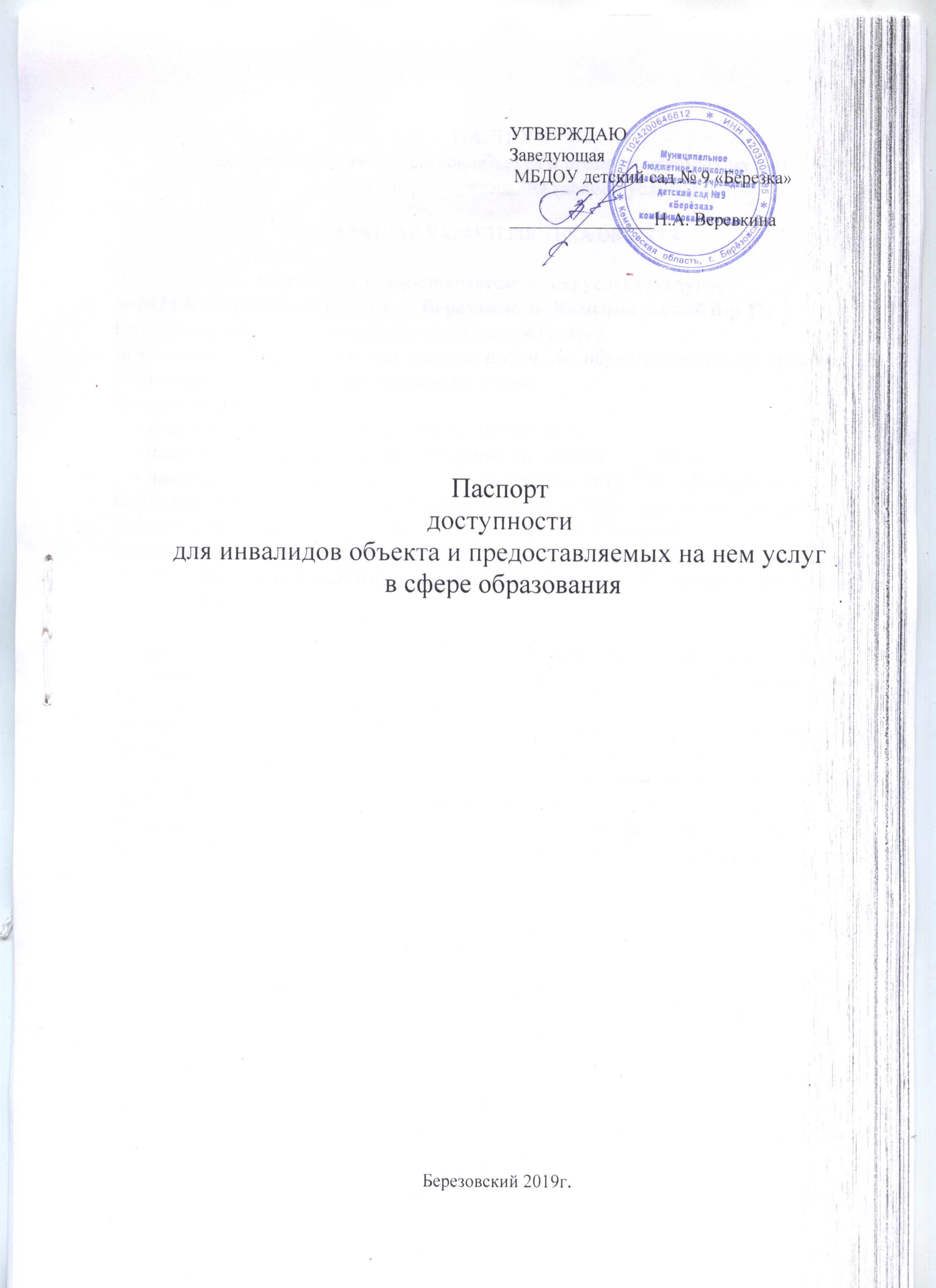 ПАСПОРТдоступности для инвалидов объекта и предоставляемых на немуслуг в сфере образования (далее - услуги)I. КРАТКАЯ ХАРАКТЕРИСТИКА ОБЪЕКТААдрес объекта, на котором предоставляется(-ются) услуга (услуги): 652420 Кемеровская область, г. Березовский, Комсомольский б-р 12аНаименование предоставляемой(-мых) услуги (услуг): реализация образовательной деятельности по образовательным программам дошкольного образования, присмотр и уход Сведения об объекте:    - отдельно стоящее здание  2 этажей, 1073,6 кв. м.    - часть здания __этажей (или помещение на _этаже) ____ кв. м.    - наличие прилегающего земельного участка (да, нет); 5296,05+-63,6 кв. мНазвание   организации,  которая  предоставляет  услугу  населению, (полноенаименование - согласно Уставу, сокращенное наименование):Муниципальное бюджетное дошкольное образовательное учреждение детский сад № 9 «Березка» комбинированного вида. Сокращенное наименование Детский сад № 9 «Березка»Адрес места нахождения организации:652420 Кемеровская область, г. Березовский, Комсомольский б-р 12аОснование   для   пользования  объектом  (оперативное  управление,  аренда,собственность): оперативное управлениеФорма собственности (государственная, муниципальная, частная) муниципальнаяАдминистративно-территориальная       подведомственность      (федеральная,региональная, муниципальная): муниципальное образование Березовский городской округ в лице Администрации Березовского городского округа.Функции и полномочия учредителя Учреждения от имени Администрации Березовского городского округа осуществляет Управление образования Березовского городского округа.Наименование и адрес вышестоящей организации: Управление образования Березовского городского округа , 652 420 г. Березовский, Кемеровская обл. пр-т Ленина, 39II. КРАТКАЯ ХАРАКТЕРИСТИКА ДЕЙСТВУЮЩЕГО ПОРЯДКАПРЕДОСТАВЛЕНИЯ НА ОБЪЕКТЕ УСЛУГ НАСЕЛЕНИЮСфера деятельности: образованиеПлановая   мощность: 110 чел.Форма  оказания  услуг  (на  объекте,  с  длительным  пребыванием,  в  т.ч.проживанием,  обеспечение  доступа  к месту предоставления услуги, на дому,дистанционно): на объекте в детском садуКатегории    обслуживаемого   населения   по   возрасту   (дети,   взрослыетрудоспособного возраста, пожилые; все возрастные категории): дети 1,5 до 7 летКатегории     обслуживаемых     инвалидов     (инвалиды    с    нарушениямиопорно-двигательного аппарата; нарушениями зрения, нарушениями слуха): инвалиды    с    нарушениями опорно-двигательного аппарата; нарушениями зрения, нарушениями слухаIII. ОЦЕНКА СОСТОЯНИЯ И ИМЕЮЩИХСЯ НЕДОСТАТКОВ В ОБЕСПЕЧЕНИИУСЛОВИЙ ДОСТУПНОСТИ ДЛЯ ИНВАЛИДОВ ОБЪЕКТАIV. ОЦЕНКА СОСТОЯНИЯ И ИМЕЮЩИХСЯ НЕДОСТАТКОВ В ОБЕСПЕЧЕНИИУСЛОВИЙ ДОСТУПНОСТИ ДЛЯ ИНВАЛИДОВ ПРЕДОСТАВЛЯЕМЫХ УСЛУГV. ПРЕДЛАГАЕМЫЕ УПРАВЛЕНЧЕСКИЕ РЕШЕНИЯ ПО СРОКАМИ ОБЪЕМАМ РАБОТ, НЕОБХОДИМЫМ ДЛЯ ПРИВЕДЕНИЯ ОБЪЕКТА И ПОРЯДКАПРЕДОСТАВЛЕНИЯ НА НЕМ УСЛУГ В СООТВЕТСТВИЕ С ТРЕБОВАНИЯМИЗАКОНОДАТЕЛЬСТВА РОССИЙСКОЙ ФЕДЕРАЦИИ ОБ ОБЕСПЕЧЕНИИУСЛОВИЙ ИХ ДОСТУПНОСТИ ДЛЯ ИНВАЛИДОВ<*> С учетом выводов оценки состояния и имеющихся недостатков в обеспечении условий доступности для инвалидов объекта и порядка предоставления услуги, приведенных в разделе III и IV паспорта.N п/пОсновные показатели доступности для инвалидов объектаОценка состояния и имеющихся недостатков в обеспечении условий доступности для инвалидов объекта1231выделенные стоянки автотранспортных средств для инвалидовНет2сменные кресла-коляскиНет 3адаптированные лифтыНет4поручниНет 5пандусыДа 6подъемные платформы (аппарели)Нет7раздвижные двериНет8доступные входные группыНет9доступные санитарно-гигиенические помещенияНет10достаточная ширина дверных проемов в стенах, лестничных маршей, площадокНет11надлежащее размещение оборудования и носителей информации, необходимых для обеспечения беспрепятственного доступа к объектам (местам предоставления услуг) инвалидов, имеющих стойкие расстройства функции зрения, слуха и передвиженияДоступно для инвалидов имеющие нарушение опорно-двигательного аппарата12дублирование необходимой для инвалидов, имеющих стойкие расстройства функции зрения, зрительной информации - звуковой информацией, а также надписей, знаков и иной текстовой и графической информации - знаками, выполненными рельефно-точечным шрифтом Брайля и на контрастном фонеНет13дублирование необходимой для инвалидов по слуху звуковой информации зрительной информациейНет14иныеНетN п/пОсновные показатели доступности для инвалидов предоставляемой услугиОценка состояния и имеющихся недостатков в обеспечении условий доступности для инвалидов предоставляемой услуги1231наличие при входе в объект вывески с названием организации, графиком работы организации, планом здания, выполненных рельефно-точечным шрифтом Брайля и на контрастном фонеНет2обеспечение инвалидам помощи, необходимой для получения в доступной для них форме информации о правилах предоставления услуги, в том числе об оформлении необходимых для получения услуги документов, о совершении ими других необходимых для получения услуги действийДа 3проведение инструктирования или обучения сотрудников, предоставляющих услуги населению, для работы с инвалидами, по вопросам, связанным с обеспечением доступности для них объектов и услугДа 4наличие работников организаций, на которых административно-распорядительным актом возложено оказание инвалидам помощи при предоставлении им услугДа 5предоставление услуги с сопровождением инвалида по территории объекта работником организацииДа 6предоставление инвалидам по слуху при необходимости услуги с использованием русского жестового языка, включая обеспечение допуска на объект сурдопереводчика, тифлопереводчикаНет7соответствие транспортных средств, используемых для предоставления услуг населению, требованиям их доступности для инвалидовНет8обеспечение допуска на объект, в котором предоставляются услуги, собаки-проводника при наличии документа, подтверждающего ее специальное обучение, выданного по форме и в порядке, утвержденном приказом Министерства труда и социальной защиты Российской ФедерацииЧастично 9наличие в одном из помещений, предназначенных для проведения массовых мероприятий, индукционных петель и звукоусиливающей аппаратурыНет10адаптация официального сайта органа и организации, предоставляющих услуги в сфере образования, для лиц с нарушением зрения (слабовидящих)Да 11обеспечение предоставления услуг тьютораНет12иныеN п/пПредлагаемые управленческие решения по объемам работ, необходимым для приведения объекта в соответствие с требованиями законодательства Российской Федерации об обеспечении условий их доступности для инвалидов <*>Сроки1Выделить стоянку автотранспортных средств для инвалидов2018г (по мере финансирования)Сентябрь 2018г. выполнено частично за собственные средства (засыпали гравием автостоянку)2Дублирование необходимой для инвалидов по слуху  зрительной информацией2018 – 2019гг.Октябрь 2018г. установили звонок (на необходимом уровне) и табличку «инвалид» при входе в ДОУ3Капитальный ремонт эвакуационных выходов с пандусами и поручнями2019-2021гг.4Ремонт дорожного покрытия2018-2020гг.5Кабинки для раздевания для инвалидов6дублирование необходимой для инвалидов, имеющих стойкие расстройства функции зрения,N п/пПредлагаемые управленческие решения по объемам работ, необходимым для приведения порядка предоставления услуг в соответствие с требованиями законодательства Российской Федерации об обеспечении условий их доступности для инвалидов <*>Сроки1Обеспечение предоставления услуг тьютора2019 – 2020гг.2Разработка нормативно-правовых документов2017-2018гг.